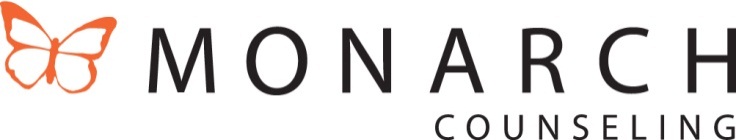 NAME: __________________________________________________________ DATE: _____________________________ADDRESS: _______________________________________	CITY: __________________ STATE: ____ ZIP: ____________PHONE:  _____________________________________________May we contact you at the #’s listed?  YES/NO EMAIL: _____________________________________________________________________________________________SOCIAL SECURITY #:  _____________________D.O.B____________AGE: ________ Please Circle:  MALE/FEMALE    HOW DID YOU HEAR ABOUT US: ______________________________________________________________________OCCUPATION/POSITION: _________________________EMPLOYER NAME:  _________________________________MARITAL STATUS: _____________ SPOUSE NAME: ____________________________DOB: ______________________EMERGENCY CONTACT PHONE # and NAME: ________________________________________________________HEALTH INSURANCE: ________________________________ ID#: ____________________________________________NAME of PRIMARY INSURED: ______________________________PRIMARY INSURED DOB: ____________________SELF PAY:  YES/NO, EAP: YES/NO If Yes, please provide the Name and Address of the Company to BILL: ___________________________________________________ AUTH#:  _________________ # OF VISTS:_____________PRESENTING ISSUE: ________________________________________________________________________________________________________________________________________________________________________________________________________MEDICAL DOCTOR(S): __________________________________ PHONE(S): __________________________________PAST/PRESENT COUNSELING/PSYCHOTHERAPY/PSYCHIATRIC HOSPITALIZATION:1. Therapist: ___________________________ Phone: ____________________   Dates: _________ to_________2. Therapist: ___________________________   Phone: ____________________ Dates: _________ to_________PAST/PRESENT DRUG/ALCOHOL USE/ABUSE (any addiction, AA/NA, etc.): ____________________________________________________________________________________________________FAMILY HISTORY OF ALCOHOLISM, MENTAL ILLNESS, VIOLENCE, SUICIDE: ___________________________________________________________________________________________Use the space on the back of this form if you need to give further information.